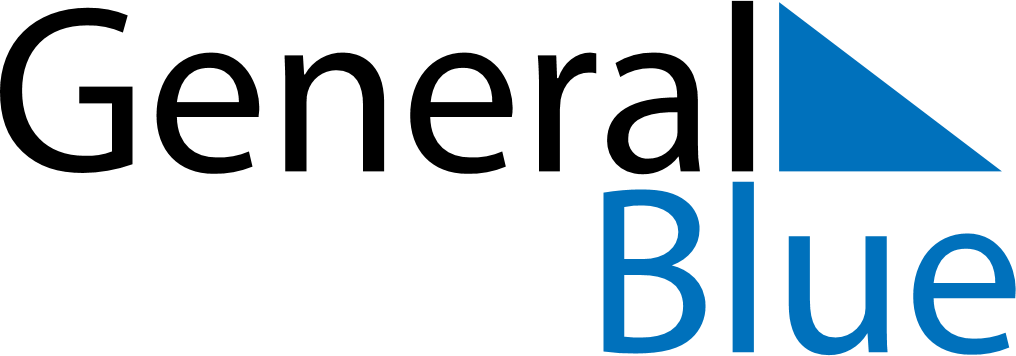 April 2024April 2024April 2024April 2024April 2024April 2024Karlshamn, Blekinge, SwedenKarlshamn, Blekinge, SwedenKarlshamn, Blekinge, SwedenKarlshamn, Blekinge, SwedenKarlshamn, Blekinge, SwedenKarlshamn, Blekinge, SwedenSunday Monday Tuesday Wednesday Thursday Friday Saturday 1 2 3 4 5 6 Sunrise: 6:30 AM Sunset: 7:38 PM Daylight: 13 hours and 7 minutes. Sunrise: 6:27 AM Sunset: 7:40 PM Daylight: 13 hours and 12 minutes. Sunrise: 6:25 AM Sunset: 7:42 PM Daylight: 13 hours and 17 minutes. Sunrise: 6:22 AM Sunset: 7:44 PM Daylight: 13 hours and 21 minutes. Sunrise: 6:19 AM Sunset: 7:46 PM Daylight: 13 hours and 26 minutes. Sunrise: 6:17 AM Sunset: 7:48 PM Daylight: 13 hours and 31 minutes. 7 8 9 10 11 12 13 Sunrise: 6:14 AM Sunset: 7:50 PM Daylight: 13 hours and 35 minutes. Sunrise: 6:12 AM Sunset: 7:52 PM Daylight: 13 hours and 40 minutes. Sunrise: 6:09 AM Sunset: 7:54 PM Daylight: 13 hours and 45 minutes. Sunrise: 6:06 AM Sunset: 7:56 PM Daylight: 13 hours and 49 minutes. Sunrise: 6:04 AM Sunset: 7:58 PM Daylight: 13 hours and 54 minutes. Sunrise: 6:01 AM Sunset: 8:00 PM Daylight: 13 hours and 59 minutes. Sunrise: 5:59 AM Sunset: 8:02 PM Daylight: 14 hours and 3 minutes. 14 15 16 17 18 19 20 Sunrise: 5:56 AM Sunset: 8:05 PM Daylight: 14 hours and 8 minutes. Sunrise: 5:54 AM Sunset: 8:07 PM Daylight: 14 hours and 12 minutes. Sunrise: 5:51 AM Sunset: 8:09 PM Daylight: 14 hours and 17 minutes. Sunrise: 5:49 AM Sunset: 8:11 PM Daylight: 14 hours and 22 minutes. Sunrise: 5:46 AM Sunset: 8:13 PM Daylight: 14 hours and 26 minutes. Sunrise: 5:44 AM Sunset: 8:15 PM Daylight: 14 hours and 31 minutes. Sunrise: 5:41 AM Sunset: 8:17 PM Daylight: 14 hours and 35 minutes. 21 22 23 24 25 26 27 Sunrise: 5:39 AM Sunset: 8:19 PM Daylight: 14 hours and 40 minutes. Sunrise: 5:36 AM Sunset: 8:21 PM Daylight: 14 hours and 44 minutes. Sunrise: 5:34 AM Sunset: 8:23 PM Daylight: 14 hours and 49 minutes. Sunrise: 5:31 AM Sunset: 8:25 PM Daylight: 14 hours and 53 minutes. Sunrise: 5:29 AM Sunset: 8:27 PM Daylight: 14 hours and 58 minutes. Sunrise: 5:27 AM Sunset: 8:29 PM Daylight: 15 hours and 2 minutes. Sunrise: 5:24 AM Sunset: 8:31 PM Daylight: 15 hours and 7 minutes. 28 29 30 Sunrise: 5:22 AM Sunset: 8:33 PM Daylight: 15 hours and 11 minutes. Sunrise: 5:20 AM Sunset: 8:35 PM Daylight: 15 hours and 15 minutes. Sunrise: 5:17 AM Sunset: 8:37 PM Daylight: 15 hours and 20 minutes. 